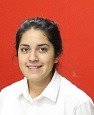 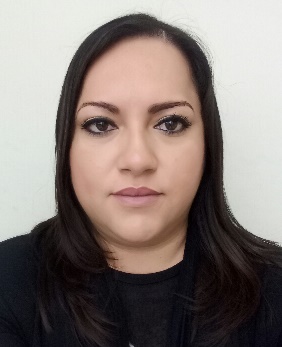 CLAVE/NIVEL DE PUESTOSD1Subdirectora de Responsabilidades • ICAI • 07 de julio del 2022 - Actualidad.Auxiliar Proyectista de Integración y Cumplimiento • ICAI • 13 del enero 2020 - 06 de julio del 2022.Auxiliar en Programa de Dictaminación • ICAI • 20 de agosto de 2018 – 12 de enero del 2020.Becaria en el programa de Abatimiento Rezago • Fiscalía General del Estado de Coahuila de Zaragoza • 01 de noviembre del 2016 – 15 de septiembre del 2018.Notificador • Despacho contable ACG GLOBAL S.A de C.V. • julio 2018- agosto 2018.Lic. en Derecho.Facultad de Jurisprudencia de la Universidad Autónoma de CoahuilaCiclo de Capacitación Virtual en Materia de Archivos. 2020.Comisión de Archivos y Gestión Documental.Curso Ley General de Responsabilidades Administrativas. 2023.Auditoría Superior del Estado de Coahuila.Mesas de diálogo: Derechos Humanos, proceso penal y perspectiva de género. 2023.Casas de la Cultura Jurídica de la Suprema Corte de Justicia de la Nación, Plataforma Virtual Moddle.Foro Elecciones 2023: Inclusión, paridad y erradicación de la violencia digital y mediática. 2023.Instituto Electoral de Coahuila, Instituto Nacional Electoral.Conferencia Feminicidio. Estándares Constitucionales y Convencionales. 22 de marzo de 2023. Dirección General de Casas de la Cultura Jurídica de la Suprema Corte de Justicia de la Nación, Plataforma Virtual Moddle.Jornadas de Difusión y Consulta de la Jurisprudencia con ejercicios prácticos por materia “Igualdad de Género”. 31 de marzo de 2023.Dirección General de la Coordinación de Compilación y Sistematización de Tesis de la Suprema Corte de Justicia de la Nación, Plataforma Virtual Moddle.Módulo II. El Sistema de Consulta del SJF. Medio oficial de difusión de los criterios obligatorios y relevantes del PJF: Jornadas de Difusión y Consulta de la Jurisprudencia “Martes de Jurisprudencia”. 04 de abril de 2023.Dirección General de la Coordinación de Compilación y Sistematización de Tesis de la Suprema Corte de Justicia de la Nación, Plataforma Virtual Moddle.Diálogos con el Sistema Interamericano de Derechos Humanos: “Protección a personas defensoras de derechos humanos”. 13 de abril de 2023.Dirección General de Casas de la Cultura Jurídica y la Dirección General de Relaciones Institucionales de la Suprema Corte de Justicia de la Nación, Plataforma Virtual Moddle.Seminario Permanente sobre Derecho al Trabajo y Reforma Laboral “Los Ejes Rectores de la Reforma Constitucional en Materia de Justicia Laboral”. 26 de abril de 2023.Centro de Estudios Constitucionales y la Dirección de Casas de la Cultura Jurídica de la Suprema Corte de Justicia de la Nación, Plataforma Virtual Moddle.Módulo III. La Gaceta Electrónica del SJF. Jornadas de Difusión y Consulta de la Jurisprudencia “Martes de Jurisprudencia”. 02 de mayo de 2023.Dirección General de la Coordinación de Compilación y Sistematización de Tesis de la Suprema Corte de Justicia de la Nación, Plataforma Virtual Moddle.Conferencia: “Actualización, Difusión y la Reforma Legal en Materia de Concursos Mercantiles”.  16 de mayo de 2023.Instituto Federal de Especialistas de Concursos Mercantiles y la Dirección General de Casas de la Cultura Jurídica de la Suprema Corte de Justicia de la Nación, Plataforma Virtual Moddle.Mesa de análisis: “El papel de las tesis en el sistema de jurisprudencia por precedentes”. 18 de mayo de 2023.Centro de Estudios Constitucionales y la Dirección de Casas de la Cultura Jurídica de la Suprema Corte de Justicia de la Nación, Plataforma Virtual Moddle.Conferencia “Promoción del Registro de Nuevos Especialistas”. 18 de mayo de 2023.Instituto Federal de Especialistas de Concursos Mercantiles y la Dirección General de Casas de la Cultura Jurídica de la Suprema Corte de Justicia de la Nación, Plataforma Virtual Moddle.Seminario Permanente sobre Precedentes Judiciales: “La nueva jurisprudencia por precedentes: ¿Un reto para la enseñanza jurídica en México?”. 2023.Centro de Estudios Constitucionales y la Dirección de Casas de la Cultura Jurídica de la Suprema Corte de Justicia de la Nación, Plataforma Virtual Moddle.Jornadas de Difusión y Consulta de la Jurisprudencia en las Casas de la Cultura Jurídica de Ciudad Juárez, Monterrey y Saltillo. 19 de mayo de 2023.Dirección general de la Coordinación de Compilación y Sistematización de Tesis de la Suprema Corte de Justicia de la Nación, Plataforma Virtual Moddle.Seminario Permanente sobre Derecho al Trabajo y Reforma Laboral: “Trabajo de mujeres ¿entre las tareas de cuidado y el techo de cristal?”. 23 de mayo de 2023.Centro de Estudios Constitucionales y la Dirección de Casas de la Cultura Jurídica de la Suprema Corte de Justicia de la Nación, Plataforma Virtual Moddle.